Nombre: __________________________________________________ Hora: _______ Fecha: ______________Tarjeta de receta OpticCOMPRENSIÓN INICIALOBSERVACIONES: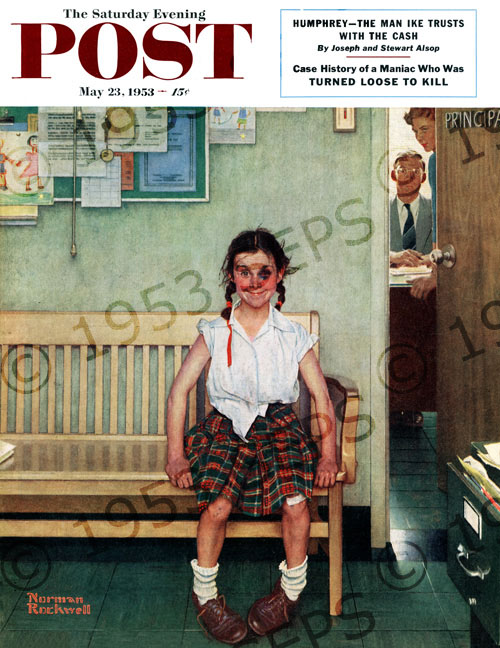 ___________________________________________________________________________________________________________________________________________________________________________________________________________________________________________________________________________________________________________________________________________________________________________________________________________________________________________________________________________________________________________________________________________________________Rockwell, N. (1953, 23 de mayo).  The Shiner [Pintura]. The Saturday Evening Post. Extraído de http://www.saturdayeveningpost.com/2009/08/29/art-entertainment/beyond-the-canvas-art-entertainment/school-daze.html/attachment/cover_9530523PREDICCIONES (+ pruebas= INFERENCIAS)•••TÍTULO:__________________________________________________________________________________________ CONCLUSIÓN:QUIÉN: ______________________________________________________________________________QUÉ: ______________________________________________________________________________CUÁNDO: ______________________________________________________________________________DÓNDE: _____________________________________________________________________________POR QUÉ: ______________________________________________________________________________	CÓMO:_____________________________________________________________________________COMPRENSIÓN FINALDespués de ver el arte, escribe una historia narrativa que describa el contexto (escenario, personajes, trama/conflicto) de la imagen. Apoya tu posición con pruebas del texto.EVALUAR ¿En qué se diferencia tu comprensión inicial (antes de utilizar OPTIC) de tu comprensión final? ¿Cómo el uso de estrategias de lectura mejora tu comprensión?